Abschätzung des Beitrags der SolarenergieBeurteile mit Hilfe der Grafik die 
grundsätzliche Eignung des Standorts Deutschland zur Nutzung von Solarenergie.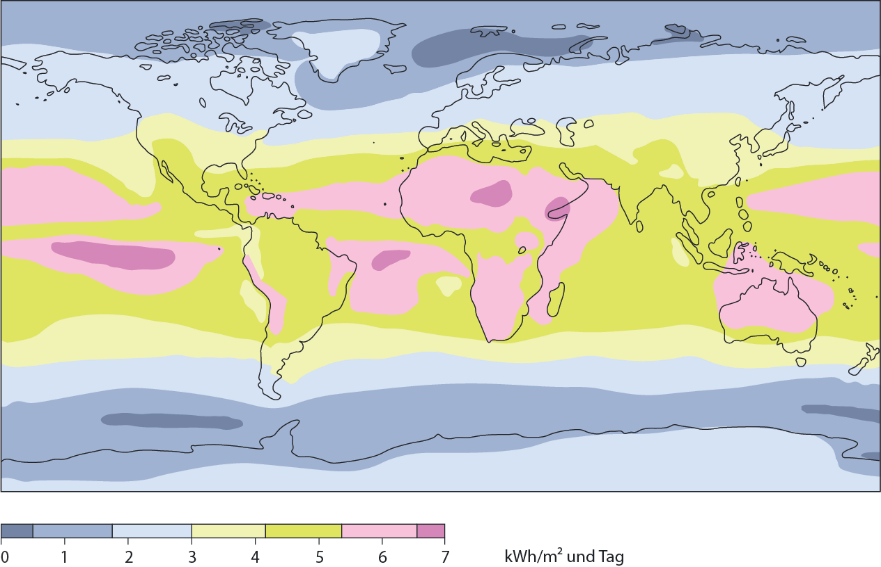 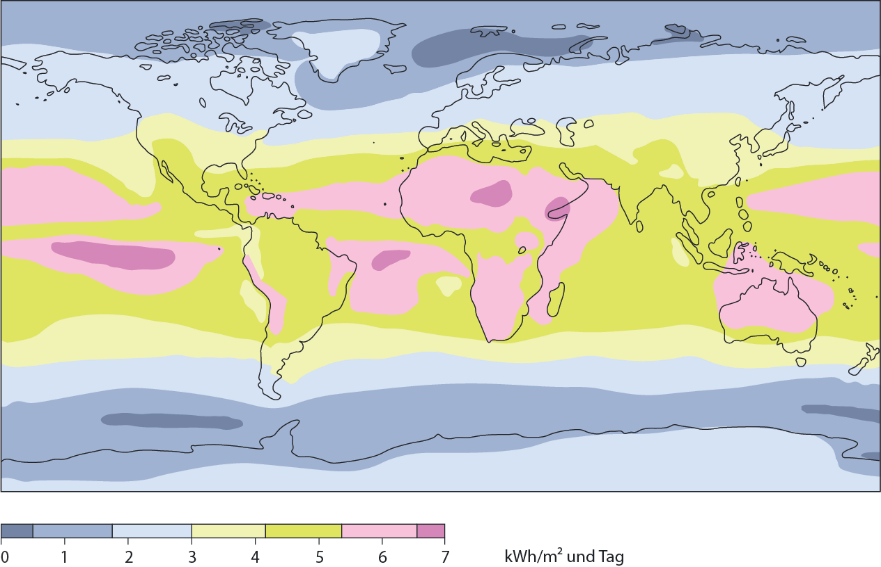 Der Wirkungsgrad von Solarzellen liegt bei ca. 20 %. Bestimme mit Hilfe der obigen Grafik die el. Energiemenge, die durch Fotovoltaik (PV) pro m² und Tag in Deutschland genutzt werden kann.Die Dachflächen in Deutschland betragen ca. 1500 km². Zusätzlich werden bereits heute PV-Anlagen auf Freiflächen zur Stromerzeugung installiert. Nehmen wir an, dass in Zukunft auf ca. 3000 km² der Freifläche Deutschlands (das entspricht ca. 1 %PV installiert wird. 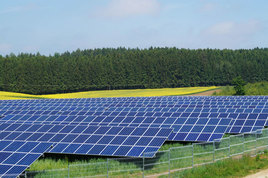 Schätze die el. Energiemenge in kWh pro Tag ab, die man per PV auf Dächern und Freiflächenanlagen in Deutschland nutzen könnte. Markiere den dafür benötigten Flächenanteil für PV-Anlagen in der nebenstehenden Deutschlandkarte. 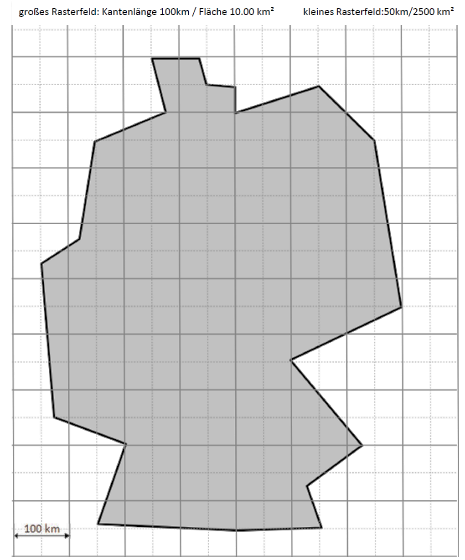 Bestimme mithilfe des Ergebnisses aus Aufgabe 3 die el. Energiemenge, die pro Person und pro Tag in Deutschland (ca. 80 Millionen Einwohner) durch die obigen PV-Anlagen genutzt werden könnte.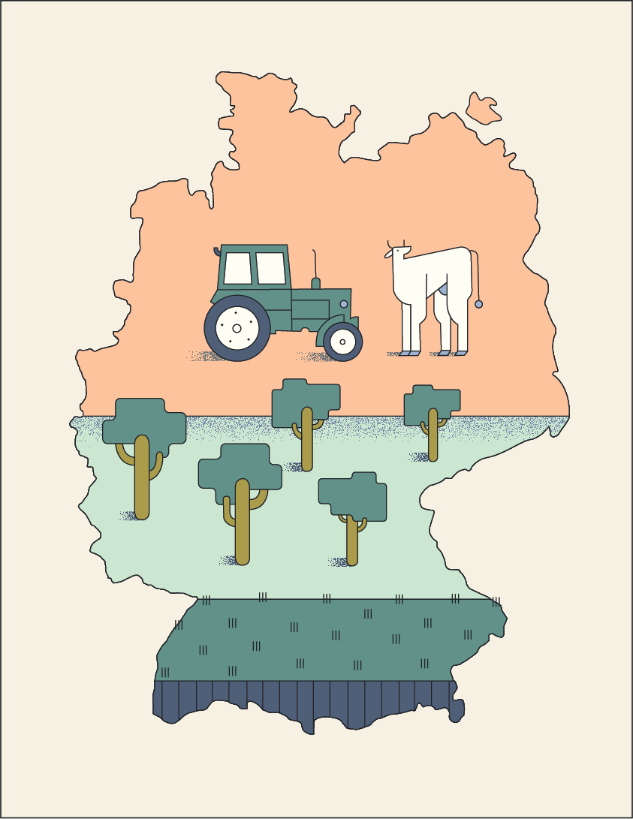 Diskutiere welche Probleme bei der Nutzung von Freiflächen für PV-Anlagen auftreten können und biete (soweit möglich) Lösungsvorschläge für diese Probleme an.Abschätzung des Beitrags der Solarenergie - LösungenBeurteile mit Hilfe der Grafik die 
grundsätzliche Eignung des Stand-ortes Deutschland zur Nutzung von Solarenergie.Der Wirkungsgrad von Solarzellen liegt bei ca. 20 %. Bestimme mit Hilfe der obigen Grafik die el. Energiemenge, die durch Fotovoltaik (PV) pro m² und Tag in Deutschland genutzt werden kann.Die Dachflächen in Deutschland betragen ca. 1500 km². Zusätzlich werden bereits heute PV-Anlagen auf Freiflächen zur Stromerzeugung installiert. Nehmen wir an, dass in Zukunft auf ca. 3000 km² der Freifläche Deutschlands (das entspricht ca. 1 %PV installiert wird. Schätze die el. Energiemenge in kWh pro Tag ab, die man per PV auf Dächern und Freiflächenanlagen in Deutschland nutzen  könnte. Markiere den dafür benötigten gesamten Flächenanteil für PV-Anlagen in der nebenstehenden Deutschlandkarte. 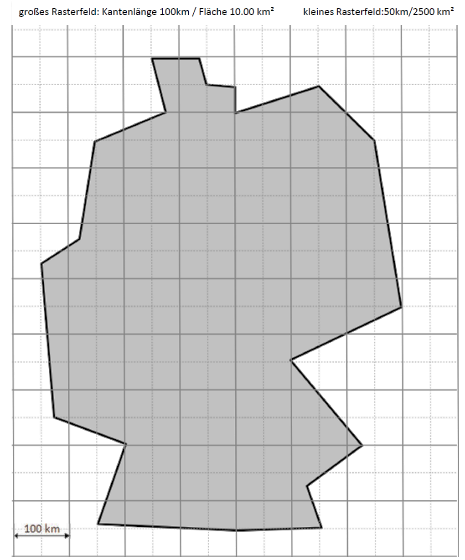 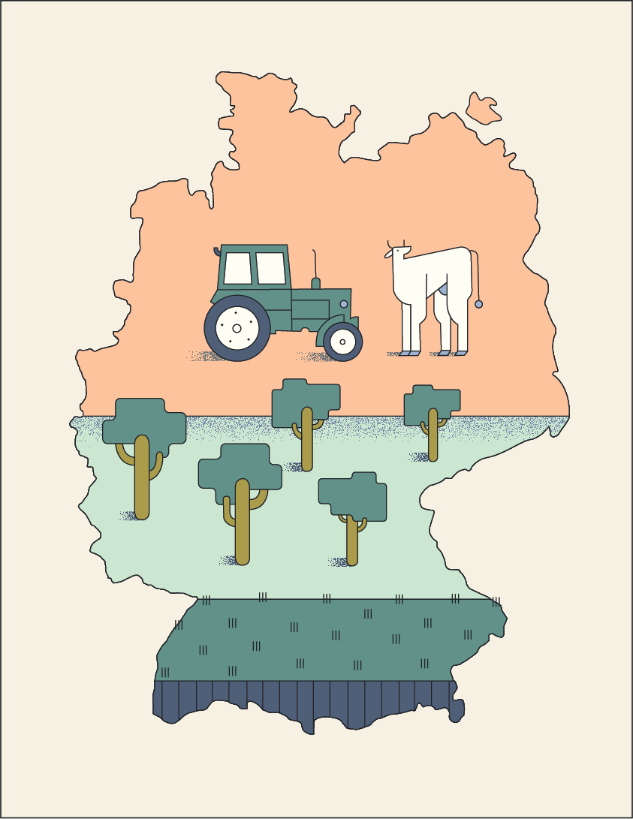 Bestimme mithilfe des Ergebnisses aus Aufgabe 3 die el. Energiemenge, die pro Person und pro Tag in Deutschland (ca. 80 Millionen Einwohner) durch die obigen PV-Anlagen genutzt werden könnte.Diskutiere, welche Probleme bei der Nutzung von Freiflächen für PV-Anlagen auftreten können und biete (soweit möglich) Lösungsvorschläge für diese Probleme an.